	PRITARTA	Gimnazijos tarybos posėdis	2018 m. rugpjūčio 31 d.	Protokolas  Nr. 2		PATVIRTINTA		Šalčininkų r. Butrimonių 		Anos Krepštul		gimnazijos direktoriaus		2018m. rugpjūčio 31d.		įsakymu Nr. V3-129	SUDERINTA	Šalčininkų rajono administracijos	Švietimo ir sporto skyriaus vedėja	Regina Markevič			2018 m. rugpjūčio 24 d.ŠALČININKŲ R. BUTRIMONIŲ ANOS KREPŠTUL GIMNAZIJOS 2018–2019 METŲ PRADINIO, PAGRINDINIO IR VIDURINIO UGDYMO PROGRAMŲ BENDRIEJI UGDYMO PLANAII SKYRIUS BENDROSIOS NUOSTATOS2018–2019 metų pradinio,  pagrindinio ir vidurinio ugdymo programų bendrieji ugdymo planai (toliau – Bendrieji ugdymo planai) reglamentuoja pradinio, pagrindinio, vidurinio ugdymo programų, mokiniams, turintiems specialiųjų ugdymosi poreikių pritaikytų programų, ugdymo programų (toliau – Ugdymo programos) ir su šiomis programomis susijusių neformaliojo vaikų švietimo programų įgyvendinimą.Gimnazijos bendrųjų ugdymo planų tikslai:apibrėžti Ugdymo programų vykdymo bendruosius reikalavimus;organizuoti procesą taip, kad kiekvienas besimokantysis pasiektų geresnių ugdymo(si) rezultatų ir įgytų mokymuisi visą gyvenimą būtinų bendrųjų ir dalykinių kompetencijų.Gimnazijos bendrųjų ugdymo planų uždaviniai:nustatyti pamokų skaičių, skirtą pradinio, pagrindinio ir vidurinio ugdymo programoms įgyvendinti;atsižvelgiant į atliktus diagnostinius testus, tyrimus, numatyti gaires ugdymo procesui gimnazijoje įgyvendinti ir ugdymui pritaikyti pagal mokinių mokymosi poreikius; individualizuoti ir diferencijuotiugdymoturinį;tikslingai planuoti ir organizuoti ugdymą, optimizuojant mokymosi krūvius;sudaryti galimybes mokiniams pasiekti geresnių ugdymo(si) rezultatų ir įgyti mokymuisi visą gyvenimą būtinų bendrųjų ir dalykinių kompetencijų. Ugdymo planų prioritetiniai uždaviniai:Sudaryti galimybes geresniam lietuvių ir gimtosios kalbų ugdymui.Mokymosi pasiekimų gerinimas ir mokymosi pagalbos teikimas.Ugdymo turinio integravimas ir diferencijavimas.Ugdymo planų principai:Humaniškumo - užtikrinamas asmenybės vystymosi vientisumas. Tikima geraisiais vaiko pradais, jo galiomis įveikti sunkumus.Individualizavimo - kiekvienas vaikas ateina su sava patirtimi, todėl ugdymas grindžiamas kiekvieno vaiko geriausiai susiformavusiais gebėjimais, sudarant sąlygas tobulinti tas sritis, kurios buvo išugdytos mažiau;Integralumo - visos vaiko raidos sritys - fizinė, intelektualinė, emocinė, socialinė - yra neatsiejamos.Kūrybiškumo - vaiko santykis su aplinka formuojamas visame ugdymo(si) procese, kur svarbu ne žinių kiekis, bet sugebėjimas jas kūrybiškai panaudoti;Socialumo - individo ir bendruomenės, skirtingų socialinių sluoksnių, tautybės, šeimų įvairovės (mišrios, daugiavaikės, nepilnos) santykio svarba;Estetiškumo - estetiniai vaiko išgyvenimai - svarbiausias dvasinio brendimo veiksnys, kito asmens ir aplinkos vertingumo ir autentiškumo suvokimo rodiklis.Bendruosiuose ugdymo planuose vartojamos sąvokos:Gimnazijos ugdymo planas – gimnazijoje vykdomų ugdymo programų įgyvendinimo aprašas, parengtas vadovaujantis Bendraisiais ugdymo planais.Dalyko modulis – apibrėžta, savarankiška ir kryptinga ugdymo dalyko programos dalis.Kontrolinis darbas – žinių, gebėjimų, įgūdžių demonstravimas arba mokinio žinioms, gebėjimams, įgūdžiams patikrinti skirtas ir formaliai vertinamas darbas, kuriam atlikti skiriama ne mažiau kaip 30 minučių.Laikinoji grupė – mokinių grupė dalykui pagal modulį mokytis, diferencijuotai mokytis dalyko ar mokymosi pagalbai teikti.Pamoka – pagrindinė nustatytos trukmės nepertraukiamo mokymosi organizavimo forma.Ugdymo plano projektą parengė  darbo grupė, patvirtinta gimnazijos direktorės 2018m. gegužės 2 d. įsakymu Nr. V3-99.I SKIRSNIS. UGDYMO PROCESO ORGANIZAVIMO TRUKMĖ Ugdymo organizavimas 2018–2019 mokslo metais:Ugdymo proceso trukmė 1-4 klasės mokiniams – 175 ugdymo dienų, 5–8, I–III gimnazijos klasės mokiniams – 185 ugdymo diena, IV gimnazijos klasės mokiniams – 165 ugdymo dienos.Pradiniame ir pagrindiniame ugdyme ugdymo procesas skirstomas trimestrais;Viduriniame ugdyme ugdymo procesas skirstomas pusmečiais.Suderinta su Gimnazijos tarybaPastaba:* IIG klasės mokiniams į atostogų laiką neįskaitomos dienos, kai jie laiko pagrindinio ugdymo pasiekimų patikrinimą.** IVG klasės mokiniams į atostogų laiką neįskaitomos dienos, kai jie laiko įskaitas ar brandos egzaminus.7.2. IV klasės mokiniui laikant pasirinktą brandos egzaminą ugdymo proceso metu švietimo ir mokslo ministro nustatytu laiku, suteikiama laisva diena prieš egzaminą. Šios dienos įskaičiuojamos į mokymosi dienų skaičius7.3. Gimnazija dirba penkias dienas per savaitę.Paskelbus ekstremalią padėtį, keliančią pavojų mokinių gyvybei ar sveikatai, nustačius ypatingąją epideminę padėtį, mokiniai gali neateiti į mokyklą.  Jei oro temperatūra 20 laipsnių šalčio ar žemesnė, gali nevykti 1-5 klasių mokiniai, esant 25 laipsniams šalčio ar žemesnei temperatūrai – 6–12  klasių mokiniai.Jei oro temperatūra 28 laipsnių šilumos – sudaromos tinkamos sąlygos (sutrumpintos pamokos, išvykos, netradicinės pamokos ir pan.). Šios dienos įskaičiuojamos į mokymosi dienų skaičių.Direktorius priima sprendimą dėl ugdymo proceso koregavimo informuodamas Šalčininkų rajono savivaldybės administracijos švietimo ir sporto skyrių.Gimnazijoje nustatomas adaptacinis laikotarpis 5 klasės ir naujai į gimnaziją atvykusiems mokiniams – 1 mėn. Adaptaciniu laikotarpiu mokinių pažanga ir pasiekimai vertinami teigiamais pažymiais.II SKIRSNIS. GIMNAZIJOS UGDYMO PLANO TURINIO FORMAVIMAS IR ĮGYVENDINIMASGimnazijos ugdymo turinys formuojamas pagal gimnazijos tikslus, konkrečius mokinių ugdymo(si) poreikius ir įgyvendinamas vadovaujantis Pradinio, pagrindinio, vidurinio ugdymo programų aprašu, patvirtintu Lietuvos Respublikos švietimo ir mokslo ministro 2015 m. gruodžio 21 d. įsakymu Nr. V-1309 „Dėl Pradinio, pagrindinio ir vidurinio ugdymo programų aprašo patvirtinimo“ (toliau – Ugdymo programų aprašas), Pradinio ir pagrindinio ugdymo bendrosiomis programomis, patvirtintomis Lietuvos Respublikos švietimo ir mokslo ministro 2008 m. rugpjūčio 26 d. įsakymu Nr. ISAK-2433 „Dėl Pradinio ir pagrindinio ugdymo bendrųjų programų patvirtinimo“ (toliau – Pagrindinio ugdymo bendrosios programos), Vidurinio ugdymo bendrosiomis programomis, patvirtintomis Lietuvos Respublikos švietimo ir mokslo ministro 2011 m. vasario 21 d. įsakymu Nr. V-269 „Dėl Vidurinio ugdymo bendrųjų programų patvirtinimo“ (toliau – Vidurinio ugdymo bendrosios programos), Geros mokyklos koncepcija, patvirtinta Lietuvos Respublikos švietimo ir mokslo ministro 2015 m. gruodžio 21 d. įsakymu Nr. V-1308 „Dėl Geros mokyklos koncepcijos patvirtinimo“ ( toliau –  Geros mokyklos koncepcija), Bendraisiais ugdymo planais, Mokymosi pagal formaliojo švietimo programas (išskyrus aukštojo mokslo studijų programas) formų ir mokymo organizavimo tvarkos aprašu, patvirtintu Lietuvos Respublikos švietimo ir mokslo ministro 2012 m. birželio 28 d. įsakymu Nr. V-1049 „Dėl Mokymosi pagal formaliojo švietimo programas (išskyrus aukštojo mokslo studijų programas) formų ir mokymo organizavimo tvarkos aprašo patvirtinimo“ ir kt.    Mokiniams, be privalomojo ugdymo turinio dalykų, numatytų Bendrųjų ugdymo planų,  gimnazija siūlo pasirinkti pasirenkamųjų dalykų, dalykų modulių, kurių turinį nustato švietimo ir mokslo ministro patvirtintos ir (arba) gimnazijos parengtos ir gimnazijos vadovo patvirtintos programos. Gimnazija, rengdama pasirenkamųjų dalykų, dalykų modulių turinį, vadovaujasi Bendraisiais formaliojo švietimo programų reikalavimais, patvirtintais Lietuvos Respublikos švietimo ir mokslo ministro 2004 m. balandžio 13 d. įsakymu Nr. ISAK-535 „Dėl Bendrųjų formaliojo švietimo programų reikalavimų patvirtinimo“. Priedas  3    Rengiant ugdymo planą siekiama užtikrinti įgyvendinamų ugdymo programų tęstinumą, nuoseklumą, nustatytą Nuosekliojo mokymosi pagal bendrojo ugdymo programas tvarkos aprašu, patvirtintu Lietuvos Respublikos švietimo ir mokslo ministro 2005 m. balandžio 5 d. įsakymu Nr. ISAK-556 „Dėl Nuosekliojo mokymosi pagal bendrojo ugdymo programas tvarkos aprašą, patvirtinimo“, perimamumą ir didinti mokinių galimybes rinktis dalykus ar jų modulius. Formuojant gimnazijos ugdymo turinį remiamasi švietimo stebėsenos, mokinių pasiekimų ir pažangos vertinimo ugdymo procese informacija, pasiekimų tyrimų, gimnazijos veiklos įsivertinimo duomenimis. Ugdymo turinys gimnazijoje planuojamas pradinio, pagrindinio ir vidurinio ugdymo programoms 2018-2019  mokslo metams. Pamokų skaičius Bendruosiuose ugdymo planuose taip pat nurodomas vieneriems mokslo metams.Ugdymo procesas gimnazijoje organizuojamas pamokų forma. Pamokos trukmė: 1 klasėje –35 min., 2-8 ir IG-IVG klasėse - 45 min.Ugdymo valandų skaičių mokiniui per savaitę sudaro: privalomų ugdymo valandų skaičius visiems mokiniams, valandos, skiriamos mokinių ugdymo(si) poreikiams tenkinti. Neformaliojo  švietimo programoms įgyvendinti skiriamos valandos neįeina į ugdymo valandų skaičių mokiniui per savaitę. Ugdymo valandų skaičių klasei per savaitę sudaro: privalomų ugdymo valandų skaičius visiems mokiniams, valandos, skiriamos mokinių ugdymo(si) poreikiams tenkinti, neformaliojo švietimo programoms įgyvendinti skiriamos valandos, dalyko, kuriam mokyti klasė dalijama į grupes, ugdymo valandos.Mokytojai, remdamiesi dalyko programai skirtų pamokų skaičiumi, ilgalaikius  planus, programas (pasirenkamiesiems dalykams, dalykų moduliams, neformaliajam švietimui) pritaiko mokslo metams, pritaikytas, individualizuotas  dalyko programas –trimestrams. Mokytojai dalykų ilgalaikius ugdymo planus, programas (pasirenkamiesiems dalykams, dalykų moduliams, neformaliajam švietimui), dalyko individualizuotas programas rengia ir detalizuoja pagal gimnazijos priimtą formą.Priedas  1Rengiamas pamokos planas (privaloma: pamokos tema,  pamokos uždavinys, vertinimas). III SKIRSNIS. MOKINIO INDIVIDUALAUS UGDYMO PLANO SUDARYMASSiekiant padėti mokiniui sėkmingai mokytis, ugdymas individualizuojamas sudarant mokinio individualų ugdymo planą, kuriuo siekiama padėti mokiniui planuoti, kaip pagal savo išgales pasiekti kuo aukštesnių ugdymo(si) pasiekimų, ugdyti asmeninę atsakomybę dėl sąmoningo mokymosi, gebėjimo įgyvendinti išsikeltus tikslus.Kiekvienas mokinys, kuris mokosi pagal vidurinio ugdymo programą, pasirengia individualų ugdymo planą, suderintą su gimnazijos galimybėmis ir pasiūla.Priedas 2Suderinta su Gimnazijos tarybaMokinio individualus ugdymo planas sudaromas ir įgyvendinamas bendradarbiaujant klasių auklėtojams, mokytojams, mokiniams, mokinių tėvams (globėjams, rūpintojams) ir gimnazijos vadovams, švietimo pagalbos specialistams.Gimnazija, suderinusi su mokinio tėvais (globėjais) ir atsižvelgusi į mokinio ligos pobūdį bei gydytojo rekomendacijas, rengia programą pagal mokinio ugdymo planą (pritaiko Bendrąją programą, numato ugdomųjų veiklų tvarkaraštį – individualų planą).Priedas 6IV SKIRSNIS. MOKINIO GEROVĖS UŽTIKRINIMAS IR SVEIKATOSUGDYMAS GIMNAZIJOJE. PROGRAMŲ INTEGRAVIMAS  Į UGDYMO TURINĮ.Gimnazija, įgyvendindama pradinio,  pagrindinio ir vidurinio ugdymo programas, sudaro sąlygas mokiniui mokytis mokinių, mokinių ir mokytojų, kitų gimnazijos  darbuotojų pagarba vienas kitam grįstoje psichologiškai, dvasiškai ir fiziškai sveikoje ir saugioje aplinkoje, užtikrina tinkamą ir savalaikį reagavimą į patyčių ir smurto apraiškas. Gimnazijoje mokiniui saugia ir palankia ugdymosi aplinka rūpinasi ir mokinio gerovės užtikrinimo klausimus sprendžia gimnazijos vaiko gerovės komisija, kuri vadovaujasi Mokyklos vaikogerovėskomisijos sudarymo ir jos darbo organizavimo tvarkos aprašu, patvirtintu Lietuvos Respublikos švietimo ir mokslo ministro 2017 m. gegužės 2 d.   įsakymu Nr. V-391 ,,Dėl švietimo ir mokslo ministro  2011 m. balandžio 11 d. įsakymą Nr. V-579 ,,Dėl mokyklos vaiko gerovės komisijos sudarymo ir jos darbo organizavimo tvarkos aprašo patvirtinimo“ pakeitimo“. Gimnazija įgyvendindama Pradinio, Pagrindinio ir Vidurinio ugdymo programas, vadovaujasi Lietuvos higienos norma HN 21:2011 „Mokykla, vykdanti bendrojo ugdymo programas. Bendrieji sveikatos ir saugos reikalavimai“, patvirtinta Lietuvos Respublikos sveikatos apsaugos ministro 2011 m. rugpjūčio 10 d. įsakymu Nr. V-773  (toliau – Higienosnorma). Gimnazija, įgyvendindama mokyklos ugdymo turinį, organizuoja kryptingas sveikos gyvensenos stiprinimo ir prevencines veiklas: pasirenka nuoseklią ir ilgalaikę socialines ir emocines kompetencijas ugdančią prevencinę programą, apimančią patyčių, smurto, alkoholio, tabako ir kitų psichiką veikiančių medžiagų vartojimo prevenciją, sveikos gyvensenos skatinimą ir sudaro sąlygas kiekvienam mokiniui nuolat joje dalyvauti, įgyvendindama Smurto prevencijos įgyvendinimo mokyklose rekomendacijas, patvirtintas Lietuvos Respublikos švietimo ir mokslo ministro 2017 m. kovo 2 d. įsakymu Nr. V-190 „Dėl Smurto prevencijos įgyvendinimo mokyklose rekomendacijų patvirtinimo“. Prieš  pamokas, tarp ir po pamokų mokiniai turi galimybę užsiimti fiziškai aktyvia veikla, kuri praplečia kūno kultūros pamokų turinį. (stalo tenisas, šokiai, lauko treniruokliai, sporto užsiėmimai sporto salėje vakarais).Sveikatos ir lytiškumo ugdymo bei rengimo šeimai bendroji programa, Pagrindinio ir vidurinio ugdymo etninės kultūros bendroji programa, Ugdymo karjerai programa, Žmogaus saugos programa, Laisvės kovų istorijos programa  ir prevencinėAlkoholio, tabako ir kitų psichiką veikiančių medžiagų prevencijos programa, bei kitos programos integruojamos į mokomuosius dalykus, nedidinant gimnazijos  ugdymo plane nustatytų dalykui skirtų pamokų skaičiaus.Programas įgyvendina mokytojai, klasių auklėtojai, pagalbos, sveikatos priežiūros ir  kt. specialistai.Į ugdymo dalykus, neformalųjį švietimą, klasių vadovų veiklą, projektinę veiklą ,,Mes už sveiką jaunystę“ integruojama:„Alkoholio, tabako ir kitų psichiką veikiančių medžiagų prevencijos programa,  patvirtinta Lietuvos Respublikos švietimo ir mokslo ministro 2006 m. kovo 17 d. įsakymu Nr. ISAK-494;Sveikatos ir lytiškumo ugdymo bei rengimo šeimai bendroji programa, patvirtinta Lietuvos Respublikos švietimo ir mokslo ministro 2016 m. spalio 25 d. įsakymu Nr. V-941.Žmogaus saugos bendroji programa, patvirtinta Lietuvos Respublikos švietimo ir mokslo ministro 2012 m. liepos 18 d. įsakymu Nr. V-1159.Ugdymo karjerai programa, patvirtintaLietuvos Respublikos švietimo ir mokslo ministro 2014 m. sausio 15 d. įsakymu Nr. V-72. Ši programa gali būti integruojama su kultūrine – pažintine veikla, socialine veikla, pilietine veikla.Kitosprogramos: Laisvės kovų istorijos programa,  įgyvendinama vadovaujantis ŠMM rekomenduojama Pasipriešinimoistorijosprograma:  V.Vitkauskas. LietuvosiružsieniolietuviųpasipriešinimoistorijosmokymoprogramaX-XIIklasėse.Pagrindinio ugdymo etninės kultūros bendroji programa, patvirtinta Lietuvos Respublikos švietimo ir mokslo ministro 2012 m. balandžio 12 d. įsakymu Nr. V-651; Vidurinio ugdymo etninės kultūros bendroji programa, patvirtinta Lietuvos Respublikos švietimo ir mokslo ministro 2012 m. balandžio 12 d. įsakymu Nr. V-651. Programų turinio planavimas:Visų dalykų mokytojai, planuodami dėstomo dalyko turinį, pasirenka klasės lygiui ir dalykui tinkamas privalomos integruoti „Ugdymo karjerai“, o viduriniame ugdyme ir „Žmogaus saugos“ programos temas ir įrašo jas į ilgalaikį planą. Rekomenduojama, kad kiekvienai klasei kiekvienas dalyko mokytojas pravestų bent vieną integruojamos programos pamoką. Visų dalykų metodikos grupės ar mokytojai individualiai, planuodami dėstomo dalyko turinį, pasirenka klasės lygiui ir dalykui tinkamas kitos gimnazijoje privalomai integruojamos programos arba kito dalyko programos turinio dalies temas, suderina su kitų dalykų mokytojais ir jas įrašo į ilgalaikį planą. Rekomenduojama, kad kiekvienas dalyko mokytojas per mokslo metus organizuotų bent vieną integruotą pamoką. Dorinio ugdymo, gamtosmokslų, kūno kultūros mokytojai integruoja tokias programas: „Alkoholio, tabako ir kitų psichiką veikiančių medžiagų prevencijos programa“, „Sveikatos ir lytiškumo ugdymo bei rengimo šeimai bendroji programa“;Technologijų mokytojai privalomai integruoja „Sveikatosirlytiškumougdymo bei rengimošeimai“ ir„Etninės kultūros bendrąjąprogramą“;Lietuvių kalbos ir literatūros, gimtosios kalbos (lenkų) ir istorijos mokytojai privalo integruoti „Etninės kultūros bendrąją programą“, bei „Laisvės kovų istorijos programą“;Gimtosios kalbos (lenkų) mokytojai privalo integruoti „Etninės kultūros bendrąją programą“;Menų dalykų mokytojai privalo integruoti „Etninės kultūros bendrąjąprogramą“.Klasių auklėtojai konkretizuoja integruojamų programų pagrindiniame ir viduriniame ugdyme: „Alkoholio, tabako ir kitų psichiką veikiančių medžiagų prevencijos“, „Sveikatos ir lytiškumo ugdymo bei rengimo šeimai“, „Ugdymo karjerai“, bei papildomai viduriniame ugdyme „Žmogaus saugos“  programų temas, atsižvelgdami į mokinių amžių, patirtį, individualius ar grupės poreikius, ugdomosios veiklos pobūdį, ir jas įrašo į klasės veiklos planus. Dalykų mokytojai, klasių auklėtojai  integruojamas temas įrašo elektroniniame dienyne. Žmogaus sauga mokykloje vykdoma pagal Žmogaus saugos bendrąsias programas, patvirtintas Lietuvos Respublikos švietimo ir mokslo ministro 2012 m. liepos 18 d. įsakymu Nr. V-1159 ir Pirminių priešgaisrinės saugos žinių mastas bendrojo ugdymo programą, patvirtintą Lietuvos Respublikos švietimo ir mokslo ministro ir Lietuvos Respublikos vidaus reikalų ministro 2012 m. rugpjūčio 6 d. įsakymu Nr. V-1192/1V-594.Žmogaus sauga vidurinio ugdymo programoje integruojama į fizikos, chemijos, kūno kultūros ir biologijos dalykus;Žmogaus sauga pradinio ugdymo programoje integruojama į dalykų ugdymo programas;Pagrindinio ugdymo programoje Žmogaus saugos pamokų apskaitai pamokų turinys įrašomas el. dienyne ,,Žmogaus sauga“. 5 klasėje mokoma pagal Bevariklio transporto priemonių vairuotojų rengimo programą. Mokslo metų pabaigoje išduodami  bevariklio transporto priemonių vairuotojų pažymėjimai (pagal Lietuvos Respublikos švietimo ir mokslo ministro 2007 m. balandžio 20 d. įsakymu Nr. ISAK -716 patvirtintą tvarką). Už programos įgyvendinimą  atsako klasės auklėtojai.Dienyne  integruojamųjų  pamokų  apskaitai  užtikrinti  šalia pamokos temos nurodomi dalyko, kuris integruojamas, kodai ( UK (ugdymas karjerai), ŽS (Žmogaus sauga), SU +6(sveikatos ugdymo programa, ATP (Alkoholio, tabako ir kitų psichiką veikiančių medžiagų vartojimo prevencijos programa). Gimnazija yra sveikatą stiprinanti mokykla (,,Mes už sveiką jaunystę“ - programa patvirtinta gimnazijos direktorės 2017 m. vasario 27 d. įsakymu Nr. V3-26, 2017 m. balandžio 28 d. registracijos Nr. SM-412). Programa integruojama į dalyko(-ų) ugdymo turinį, įgyvendinamas per neformaliojo vaikų švietimo veiklas. V SKIRSNIS. PAŽINTINIŲ, KULTŪRINIŲ, SOCIALINIŲ IR PILIETINIŲ VEIKLŲ PLĖTOJIMASMokiniui, kuris mokosi pagal pradinio, pagrindinio ir vidurio ugdymo programas pažintinė, kultūrinė, meninė, ugdymas karjerai, kūrybinė veikla (toliau – pažintinė kultūrinė veikla) yra privaloma, sudėtinė ugdymo proceso veiklos dalis. Atsižvelgiant  į Pagrindinio ir Vidurinio ugdymo bendrosiose programose numatytą turinį ir pasiekimus, mokinių amžių,veikla siejama su gimnazijos ugdymo tikslais, bet ir su mokinių mokymosi poreikiais ir Šalčininkų rajono savivaldybės administracijos direktoriaus 2018 m. liepos 16 d. įsakymu Nr. DĮV-1087 ,,Dėl 5-iųugdymo dienų organizavimo Šalčininkų rajono gimnazijose ir pagrindinėse mokyklose 2018-2019 mokslo metais“. Priedas 4Socialinė-pilietinė  veikla pagrindiniame ugdyme yra privaloma ugdymo proceso dalis. Veikla gali būti vykdoma ugdymo proceso, skirto kultūrinei, meninei, pažintinei, kūrybinei, sportinei, praktinei, socialinei veiklai, metu. Socialinė veikla siejama su pilietiškumo ugdymu, mokyklos bendruomenės tradicijomis,  savanorystės veikla, vykdomais projektais, kultūrinėmis ir socializacijos programomis.     Socialinei-pilietinei veiklai skiriama: 5-6 kl. – ne mažiau10 val., 7-8  kl. - ne mažiau15 val.,, IG-IIG kl.- ne mažiau 15val.,;IIIG – IVG kl. – ne mažiau 20 val.Suderinta su GimnazijostarybaVeikla organizuojama nuosekliai per mokslo metus;Už socialinės veiklos apskaitą atsakingi klasės auklėtojai, jį fiksuojama el. dienyne.    Mokiniai savo socialinės-pilietinės veiklos įrodymus kaupia patys. Organizuojant socialinę-pilietinę veiklą, mokinys gali ją atlikti savarankiškai ar bendradarbiaudamas su asociacijomis bei savivaldos institucijomis ir kt. VI SKIRSNIS. MOKINIŲ PAŽANGOS IR PASIEKIMŲ VERTINIMASMokinių pažangos ir pasiekimų vertinimas yra gimnazijos ugdymo turinio dalis ir dera su keliamais ugdymo tikslais ir ugdymo proceso organizavimu. Vertinant mokinių pažangą ir pasiekimus ugdymo procese vadovaujamasi Bendrosiomis programomis, Mokinių pažangos ir pasiekimų vertinimo samprata.Planuojant mokinių, pradedančių mokytis pagal pagrindinio ugdymo programą, pažangos ir pasiekimų vertinimą atsižvelgiama į pradinio ugdymo programos baigimo pasiekimų ir pažangos vertinimo apraše pateiktą informaciją.Vertinant mokinių pažangą ir pasiekimus ugdymo procese vadovaujamasi Bendrosiomis programomis ir Šalčininkų r. Butrimonių Anos Krepštul gimnazijos mokinių pasiekimų  vertinimo tvarkos  aprašu (patvirtintas 2017-08-16 direktoriaus įsakymu Nr. V3-119)Priedas  5Suderinta su Gimnazijos taryba Mokinių pažanga  fiksuojama el. dienyne ,,Mano dienynas“.Planuodamas 1-os klasės mokinių pasiekimus ir vertinimą, mokytojas susipažįsta su priešmokyklinio ugdymo pedagogo parengtomis rekomendacijomis – išvada apie vaiko pasiekimus (jei mokinys lankė priešmokyklinę grupę)..Planuodami 5-os klasės mokinių pasiekimus ir vertinimą, mokytojai susipažįsta su pradinio  ugdymo mokytojų parengtomis rekomendacijomis – išvada apie vaiko pasiekimus.Pradinio ugdymo programoje vertinant mokinių pasiekimus ir pažangą taikomas formuojamasis, diagnostinis, apibendrinamasis vertinimas:mokytojas vadovaujasi Šalčininkų r. Butrimonių Anos Krepštul gimnazijos pradinių klasių mokinių pažangos ir pasiekimų vertinimo sistema (Butrimonių A. Krepštul gimnazijos pradinio ugdymo vertinimo sistema aprobuota pradinių klasių metodinės grupės susirinkime 2015-05-29 Prot. Nr. 6.) Priedas  6mokytojas renkasi vertinimo informacijos kaupimo būdus ir formas (pvz., vertinimo aplanką, vertinimo aprašą, el.dienynas ar kt.);  el. dienyne mokinių mokymosi pasiekimų apskaitos suvestinės atitinkamose skiltyse įrašomas ugdymo dalykų apibendrintas mokinio pasiekimų lygis (patenkinamas, pagrindinis, aukštesnysis). Mokiniui nepasiekus patenkinamo pasiekimų lygio, įrašoma „nepatenkinamas“;dorinio ugdymo pasiekimai įrašomi nurodant padarytą arba nepadaryta pažangą: „p.p“ arba „n.p“;specialiųjų ugdymosi poreikių turinčių mokinių, ugdomų pagal pradinio ugdymo individualizuotą programą, bei specialiosios medicininės fizinio pajėgumo grupės mokinių padaryta arba nepadaryta pažanga fiksuojama įrašant „p.p“ arba „n.p“; baigus pradinio ugdymo programą rengiamas pradinio ugdymo programos baigimo pasiekimų ir pažangos vertinimo aprašas, jis perduodamas mokyklai, kurioje mokinys mokysis pagal pagrindinio ugdymo programą. Mokinių, besimokančių pagal pagrindinio ir vidurinio ugdymo programas, pasiekimams vertinti taikoma 10 balų vertinimo sistema.Diagnostiniu vertinimu nustatomi mokinio pasiekimai ir pažanga, kad būtų galima tikslingai planuoti tolesnį mokymąsi, suteikti mokymosi pagalbą sunkumams įveikti. Mokinio pasiekimų diagnostinis vertinimas gimnazijoje  atliekamas nuolat, pagal mokymo(si) logiką, aiškius vertinimo kriterijus, gimnazijos susitarimus. Diagnostinio vertinimo metu mokinio pasiekimai įvertinami gimnazijoje sutarta forma (tai gali būti fiksuojama, pavyzdžiui, pažymiais, kaupiamaisiais balais ir kt.). Gauta informacija remiamasi analizuojant mokinių pažangą ir poreikius, keliant tolesnius mokymo ir mokymosi tikslus. Diagnostinis vertinimas pagal iš anksto aptartus su mokiniais vertinimo kriterijus   atliekamas tam tikro ugdymo(si) etapo (temos, kurso) pradžioje ir pabaigoje, siekiant diagnozuoti esamą padėtį: nustatyti mokinio pasiekimus ir padarytą pažangą, numatyti tolesnio mokymosi galimybes (gali būti taikomi įvairūs diagnostinio vertinimo metodai: praktinės, kūrybinės užduotys, kontroliniai, projektiniai darbai, diagnostiniai testai. Atliekant diagnostinį vertinimą, gali būti atsižvelgiama į formuojamojo vertinimo metu surinktą informaciją. Diagnostinio vertinimo informacija būtina remtis, analizuojant mokinių pažangą ir poreikius, keliant tolesnius mokymo ir mokymosi tikslus; Mokinių pasiekimai baigiantis ugdymo laikotarpiui apibendrinami atsižvelgiant į bendrosiose programose pateiktus mokinių pasiekimų lygių požymių aprašymusir įvertinami 10 balų sistemos pažymiais ar įrašu „įskaityta“, „neįskaityta“ arba „atleista“. Įrašas „atleista“ įrašomas, jeigu mokinys yra atleistas pagal gydytojo rekomendaciją ir gimnazijos direktoriaus įsakymą. Specialiosios medicininės fizinio pajėgumo grupės mokinių pasiekimai kūno kultūros pratybose vertinami įrašu „įskaityta“ arba „neįskaityta“. Ugdymo laikotarpio pabaigoje (trimestro, pusmečio, signalinės sesijos) mokinio ugdymo pasiekimus / rezultatus apibendrina ir fiksuoja jį ugdęs dalyko mokytojas arba kitas teisės aktais nustatytas asmuo, atsižvelgiant į atitinkame ugdymo laikotarpyje gautus įvertinimus, susietus su numatytais pasiekimais bendrosiose programose. Vertinimo kriterijai mokinio pasiekimams įvertinti turi būti susieti su bendrosiose programose konkretaus dalyko aprašytais vertinimo aprašais ir žinomi besimokančiajam. Jeigumokinys:neatlikogimnazijosnumatytosvertinimoužduoties (kontroliniodarboar kt.), numatomaslaikas, per kurįjisturiatsiskaityti, irsuteikiareikiamąmokymosipagalbą, ikimokiniuiatsiskaitant. Jeigumokinysugdymolaikotarpiu per gimnazijosnumatytąlaikąneatsiskaitėirnepademonstravopasiekimų, numatytųPagrindinioarViduriniougdymobendrosioseprogramose, jopasiekimaiprilyginamižemiausiam 10 balųsistemosįvertinimui „labaiblogai“;neatlikogimnazijosnumatytulaikuvertinimoužduočių (kontroliniųdarbųir kt.) dėl svarbių, gimnazijos vadovo pateisintų priežasčių (pavyzdžiui, ligos), ugdymo laikotarpio pabaigoje fiksuojamas įrašas „atleista“. Tokiais atvejais mokiniams, sugrįžusiems į ugdymo procesą,  turi būti suteikta reikiama mokymosi pagalba. Gimnazijadalyvauja Nacionaliniame mokinių pasiekimų patikrinime. Mokinio pasiekimų rezultatai neįskaičiuojami į ugdymo laikotarpio (trimestro, pusmečio, signalinės sesijos) įvertinimą. Apibendrinamasis vertinimas atliekamas ugdymo laikotarpio ir ugdymo programos pabaigoje. Trimestro, pusmečio mokinių pasiekimai apibendrinami vertinant mokinio per gimnazijoje nustatytą ugdymo laikotarpį padarytą pažangą, orientuojantis į Bendrojoje programoje aprašytus mokinių pasiekimų lygių požymius.Mokiniui, besimokančiam pagal pagrindinio ar vidurinio ugdymo programą, trimestro, pusmečio (signalinės sesijos) laikotarpio dalyko įvertinimas (toliau – trimestro / pusmečio (signalinės sesijos) dalyko įvertinimas) fiksuojamas iš visų atitinkamo laikotarpio balų / pažymių, skaičiuojant jų aritmetinį vidurkį ir taikant apvalinimo taisyklę. Kontroliniai darbai, projektai daro įtaką trimestro / pusmečio dalyko įvertinimui. Jei pasibaigus ugdymo procesui buvo skirtas papildomas darbas, papildomo darbo įvertinimas laikomas metiniu.Mokinių pažangą svarstoma ne mažiau kaip vieną kartą per 2 mėnesius. Individualios mokinio pažangos paskirtis – stebėti, ar mokinio įgytų kompetencijų lygis optimalus, atitinkantis jam keliamus tikslus ir jo individualias galias, siekius bei patirtį, ar mokinys nuolat ir nuosekliai išmoksta naujų ir sudėtingesnių dalykų, įgyja naujų gebėjimų, tvirtesnių vertybinių nuostatų; ieškoti būdų, kaip skatinti mokinio savistabą, atkaklumą, savo veiklos / mokymosi į(si)vertinimą ir tobulinimą.  Individualios mokinio pažangos vertinime dalyvauja pats mokinys, jo tėvai (globėjai, rūpintojai), ugdantys mokytojai ir kiti švietimo specialistai. Atsižvelgiant į vertinimo informaciją, koreguojamas mokinio mokymasis.Tikybos 5–8 ir I-IVG klasėse vertinami įskaitomis (rašoma „įskaityta“ arba „neįskaityta“).Specialiųjų ugdymosi poreikių turinčių mokinių, ugdomų pagal pagrindinio ir vidurinio ugdymo individualizuotą ir pritaikytą programą mokinių mokymosi pasiekimai vertinami pažymiais.Žmogaus  saugos   5–8 ir I-II G klasėse vertinami įskaitomis (rašoma „įskaityta“ arba „neįskaityta“).Mokinių pasiekimai vertinami 10 balų vertinimo sistema mokantis pilietiškumo pagrindų, ekonomikos,muzikos, dailės, kūno kultūros, technologijų, pasirenkamųjų dalykų.Mokinių, besimokančių dalykų modulius, mokymosi pasiekimų įvertinimai įskaitomi į dalykų įvertinimus. Gimnazija apie mokinių mokymosi pažangą ir pasiekimus mokinius ir jų tėvus (globėjus, rūpintojus) informuoja gimnazijos nustatyta tvarka vadovaujantis Lietuvos Respublikos asmens duomenų teisinės apsaugos įstatymo reikalavimais.Klasės auklėtojai ir dalykų mokytojai užtikrina, kad mokiniai ir jų tėvai (globėjai, rūpintojai) ugdymo procese laiku gautų mokytis padedantį vertinimą žodžiu ir raštu. Už priežiūrą atsakinga – direktorės pavaduotoja ugdymui. VII SKIRSNIS. MOKINIŲ MOKYMOSI KRŪVIO REGULIAVIMASMokiniui, kuris mokosi pagal pradinio ugdymo programą ugdomoji veikla (derinant formaliojo ir neformaliojo švietimo ugdymo turinį), 1klasėje gali truktine ilgiau nei 5 pamokos per dieną, 2-4 klasėje ne ilgiau nei 6 pamokos per dieną. Mokiniui kuris mokosi pagal pagrindinio ir vidurinio ugdymo programą, negali būti daugiau kaip 7 pamokos per dieną.Mokiniui mokymosi pagalbai organizuoti gali būti  skirta trumpalaikė ar ilgalaikė konsultacija, atsižvelgiant į mokinių mokymosi galias. Mokinių tėvai (globėjai, rūpintojai) panaudojant elektroninį dienyną ar kitu būdu informuojami apie mokinio daromą pažangą jam suteikus mokymosi pagalbą.Trumpos konsultacijos teikiant pagalbą neįskaitomos į mokinio mokymosi krūvį. Tausojant mokinio sveikatą, optimizuojant mokymosi krūvius gimnazijoje, vykdoma mokinių mokymosi krūvio bei skiriamų namų darbų stebėsena. Priedas  7Suderinta su Gimnazijos tarybaVIII SKIRSNIS. NEFORMALIOJO  VAIKŲ ŠVIETIMO ORGANIZAVIMAS GIMNAZIJOJEGimnazijoje neformaliojo švietimo organizavimas vykdomas pagal nustatytą tvarką Priedas  8Suderinta su Gimnazijos tarybaVykdant neformaliojo vaikų švietimo programas valandos veiklai įgyvendinti skiriamos atsižvelgiant į veiklos pobūdį, periodiškumą, trukmę. IX. DALYKŲ MOKYMO VYKDYMAS,  INTEGRAVIMAS,  INDIVIDUALIZAVIMAS, INTENSYVINIMAS IR DIFERENCIJAVIMAS	Gimnazijojesudaromos  sąlygos mokiniui ugdytis bendrąsias kompetencijas, aktyviai veikti, tyrinėti, bendrauti ir bendradarbiauti įvairiose veiklose ir fizinėse bei virtualiose aplinkose, dalį formaliojo ir neformaliojo švietimo veiklų organizuojant už gimnazijos ribų (gamtoje, muziejuose, įvairios paskirties įstaigose ir pan.).   Mokytojai  dirbdami panaudoja gimnazijos aplinką:  šiuolaikines mokymo technologijas, internetą, interaktyviąsias lentas, kompiuterius, modernią kabinetų ir klasių įrangą, biblioteką, sporto įrangą ir kt. Gimnazijos metodinė taryba, mokytojų taryba, metodinė grupė, siekdamos priartinti mokymąsi prie gyvenimo aktualijų, priima sprendimus dėl dalykų, kurių ugdymo turinys yra susijęs ar priskiriamas tai pačiai ugdymo sričiai, integravimo. Integruotoje pamokoje siekiama integruojamųjų dalykų programose numatytų mokinių pasiekimų.Gimnazijos metodinės grupės analizuoja, kaip mokymosi procese įgyvendinamos integruojamųjų dalykų programos, ugdymo proceso diferencijavimas ir priima sprendimus dėl tolesnio integravimo bei diferencijavimo.Integruotos pamokos planuojamos ilgalaikiuose planuose.XSKIRSNIS. MOKYMOSI PASIEKIMŲ GERINIMAS.MOKYMOSI PAGALBOS ORGANIZAVIMAS IR MOKYMOSI PAGALBOS TEIKIMAS ĮGYVENDINANT PAGRINDINIO UGDYMO PROGRAMĄGimnazijoje mokymosi pagalba organizuojama ir teikiama pagal gimnazijos švietimo pagalbos mokiniui teikimo tvarkos aprašą, patvirtintą Šalčininkų r. Butrimonių Anos Krepštul gimnazijos direktoriaus 2017 m. rugpjūčio 10 d. įsakymu nr. V3-115.Gimnazija sudaro sąlygas kiekvienam mokiniui mokytis pagal jo gebėjimus ir kad jis pasiektų kuo aukštesnių pasiekimų (Pasiekimų gerinimo priemonių planas)Priedas 9.Suderinta su Gimnazijos taryba.Gimnazijoje direktorės pavaduotoja ugdymui atsakinga už mokymosi pasiekimų gerinimą ir mokymosi pagalbos organizavimą.X SKIRSNIS. MOKINIŲ, TURINČIŲ SPECIALIŲJŲ POREIKIŲ UGDYMO ORGANIZAVIMOSpecialiųjųporeikiųmokiniųugdymąsvarstoiraptariagimnazijosdirektoriausįsakymupatvirtintaVaikogerovėskomisija, kurivadovaujasibendraisiaisugdymoplanais,  LietuvosRespublikosšvietimoįstatymuirkitaisteisėsaktais, kuriuoseaprašytasspecialiųjųporeikiųvaikųugdymoorganizavimas.Ugdymo  plane numatomos sąlygos mokiniui, turinčiam specialiųjų ugdymosi poreikių, lavinti ir mokyti pagal gebėjimus ir galias, teikti pagalbą ir paslaugas, kurios padėtų didinti ugdymosi veiksmingumą, įveikti ugdymosi sunkumus ir plėtoti mokinio gebėjimusOrganizuodama mokinio, turinčio specialiųjų ugdymosi poreikių, ugdymą, gimnazija vadovaujasi Mokinio specialiųjų ugdymosi poreikių (išskyrus atsirandančius dėl išskirtinių gabumų) pedagoginių, psichologinių, medicininių ir socialinių pedagoginiu aspektais įvertinimo ir specialiojo ugdymosi skyrimo tvarkos aprašu, patvirtintu Lietuvos Respublikos švietimo ir mokslo ministro 2011 m. rugsėjo 30 d. įsakymu Nr. V-1775 ir vadovaujantis Psichologinės pagalbos teikimo tvarkos aprašu, patvirtintu Lietuvos Respublikos švietimo ir mokslo ministro 2017m. rugpjūčio 30 d. įsakymu Nr. V-663) „Dėl psichologinės pagalbos teikimo tvarkos aprašo patvirtinimo“, Specialiosios pedagoginės pagalbos teikimo tvarkos aprašu, patvirtintu Lietuvos Respublikos švietimo ir mokslo ministro 2017m. rugpjūčio 30d. įsakymu Nr. V-657 „Dėl  švietimo ir mokslo ministro 2011 m. liepos 8 d. įsakymo Nr. V-1228 ,,Dėl specialiosios pedagoginės pagalbos teikimo tvarkos aprašo patvirtinimo“ pakeitimo“, Socialinės pedagoginės pagalbos teikimo tvarkos aprašu, patvirtintu Lietuvos Respublikos švietimo ir mokslo ministro 2004 m. birželio 15 d. įsakymu Nr. ISAK- 941“Dėl Socialinės pedagoginės pagalbos teikimo tvarkos aprašo patvirtinimo“.Vaikai, kuriems reikalinga nuolatinė kvalifikuotų specialistų pagalba bei sveikatą tausojantis dienos režimas, tėvų (globėjų) prašymu namie mokomi pagal Vaiko, kuriam tais kalendoriniais metais sueina 7 metai ir kuriam reikalinga nuolatinė kvalifikuotų specialistų pagalba bei sveikatą tausojantis dienos režimas, ugdymo ikimokyklinio ugdymo įstaigoje arba namuose pagal vaiko ugdymosi poreikiams pritaikytą ugdymo programą organizavimo tvarkos aprašą, patvirtintą Lietuvos Respublikos švietimo ir mokslo ministro 2007 m. rugsėjo 14 d. įsakymu Nr. ISAK-1836 (Žin., 2007, Nr. 100-4088).Mokinių, dėl ligos ar patologinės būklės negalinčių mokytis gimnazijoje, mokymas namie nustatomas ir organizuojamas pagal Mokinių mokymo stacionarinėje asmens sveikatos priežiūros įstaigoje ir namuose organizavimo tvarkos aprašą, patvirtintą Lietuvos Respublikos švietimo ir mokslo ministro 2012 m. rugsėjo 26 d. įsakymu Nr. V-1405 (Žin., 2012, Nr. 114-5788).    Mokinio, turinčio  specialiųjų ugdymosi poreikių, mokymas namie organizuojamas pagal Vaiko gerovės komisijos ar pedagoginės psichologinės tarnybos, gydytojų rekomendacijas sudarius individualų ugdymo planą mokymosi namie laikotarpiui.    Mokiniams, turintiems kalbos ir kitų komunikacijos sutrikimų, pagalbą gimnazijoje teikia logopedas. Duomenys apie ugdytinius logopedas užrašo dienyne, patvirtintame Lietuvos Respublikos švietimo ir mokslo ministro 2010 m. gruodžio 8 d. įsakymu Nr. V-2261.Mokiniams, turintiems specialiųjų poreikių ir mokymosi sunkumų, pagalba gimnazijoje teikia spec. pedagogas, logopedas, psichologas.Bendroji programa įgyvendinama ugdymą organizuojant Mokinių pasiekimai gimnazijoje stebimi ir analizuojami, laiku identifikuojami kylantys mokymosi sunkumai. Apie atsiradusius mokymosi sunkumus informuojami gimnazijos švietimo pagalbos specialistai, mokinio tėvai (globėjai, rūpintojai) ir kartu tariamasi dėl mokymosi pagalbos suteikimo. Bendrojo ugdymo dalykų programas mokiniui, turinčiam specialiųjų ugdymosi poreikių, pritaiko mokytojas, atsižvelgdamas į mokinio gebėjimus ir galias, pedagoginės psichologinės tarnybos rekomendacijas. Mokytoją konsultuoja gimnazijoje dirbantys specialistai ir gimnaziją aptarnaujančios pedagoginės psichologinės tarnybos specialistai.Direktoriaus pavaduotojas ugdymui atsakingas už mokymosi pagalbos organizavimą.Mokinio, kuris mokosi pagal pritaikytą bendrojo ugdymo programą, mokymosi pažanga ir pasiekimai vertinami pagal šioje programoje numatytus pasiekimus.	XI. SKIRSNIS. GIMNAZIJOS IR MOKINIŲ TĖVŲ (GLOBĖJŲ, RŪPINTOJŲ) BENDRADARBIAVIMASGimnazijos ugdymo plane nustatytos mokinių tėvų (globėjų, rūpintojų) ir gimnazijos bendradarbiavimo formos: elektroninis dienynas ,,Mano dienynas“; mokinių tėvai (globėjai, rūpintojai) turi galimybes kartu su mokytojais ir mokiniais dalyvauti planuojant, įgyvendinant ugdymo procesą ir priimant sprendimus; mokinių tėvai (globėjai, rūpintojai) nuolat informuojami apie gimnazijos organizuojamą ugdymo procesą, mokymosi pasiekimus, mokymo(si) pagalbos teikimą (ne mažiau kaip 1 kartą per 2 savaites);mokinių tėvai (globėjai, rūpintojai) elektroniniu dienynu skiltyje “Pastabos“  informuojami apie jam suteiktą mokymosi pagalbą;organizuojamigimnazijos, klasės tėvų susirinkimai, ne mažiau kaip 2 susitikimai.XII. SKIRSNIS. LAIKINŲJŲ GRUPIŲ SUDARYMAS, KLASIŲ DALIJIMASGimnazija, įgyvendindama pradinio,  pagrindinio ir vidurinio ugdymo programas, nustatė laikinosios grupės minimalų  dydį - 5 mokiniai. Mokinių skaičius laikinojoje grupėje negali būti didesnis, nei nustatytas didžiausias mokinių skaičius klasėje. Gimnazijos ugdymo turiniui įgyvendinti klasė į grupes dalijama arba sudaromos laikinosios grupės dalykams mokyti: informacinių technologijų ir technologijų dalykams mokyti;moduliams;dalykams ir  pasirenkamiesiems dalykams;mokymosi, švietimo pagalbai teikti,  diferencijavimui.II SKYRIUSI SKIRSNIS . IKIMOKYKLINIO IR PRIEŠMOKYKLINIO  UGDYMO VYKDYMASIkimokyklinis ugdymas organizuojamas vadovaujantis Ikimokyklinio ugdymo programų kriterijų sąrašo, patvirtinto  Lietuvos Respublikos  švietimo ir mokslo ministro 2005 m. balandžio 18 d. įsakymu Nr. ISAK-627  (Lietuvos Respublikos  švietimo ir ministro 2011 m. birželio 7  d.  įsakymo Nr. V- 1009  redakcija).Priešmokyklinis ugdymas organizuojamas vadovaujantis Priešmokyklinio ugdymo organizavimo tvarkos aprašu, patvirtintu Lietuvos Respublikos švietimo ir mokslo ministro 2013m. lapkričio  21 d. įsakymu Nr. V-1106 (2016-07-22 įsakymo Nr. V-674 redakcija).Ikimokyklinis ir priešmokyklinis ugdymas vykdomas Šalčininkų r. Butrimonių Anos Krepštul gimnazijos Gerviškių skyriujejungtinė grupė: ikimokyklinio ir priešmokyklinioamžiaus vaikai įrašomi į gimnazijos mokinių registrą; priešmokyklinio amžiaus vaikai grupėje mokosi vienerius metus;ikimokyklinio  ir priešmokyklinio ugdymo veikladokumentuojamaelektroniniame dienyne.III SKYRIUS I SKIRSNIS. PRADINIO UGDYMO VYKDYMASPradiniougdymoprogramosįgyvendinimas: 1–4 klasėsepradiniougdymoprogramaįgyvendinamapagalBendrąjąprogramą, patvirtintąLietuvosRespublikosšvietimoirmoksloministro 2008 m. rugpjūčio 26 d. įsakymu Nr. ISAK- 2433 (Žin., 2008, Nr. 99-3848),Pradinio, pagrindinioirviduriniougdymoprogramosaprašu (LietuvosRespublikosŠvietimoirmoksloministro 2015 m. gruodžio 21 d. įsakymu Nr. V-1309), nuostatomisdėlugdymoturiniokūrimoirmokymosipasiekimų, pradinįugdymą, neformalųjįvaikųšvietimąirgimnazijosveikląreglamentuojančiaisteisėsaktaisbeigimnazijosstrateginiuplanu.Rengdama  ugdymo planą, gimnazija rėmėsi  švietimo stebėsenos, nacionalinių ir tarptautinių mokinių pasiekimų tyrimų duomenimis ir rekomendacijomis, mokinių pasiekimų ir pažangos vertinimo procese informacija, gimnazijos įsivertinimo duomenimis. Priedas  10Informacinės komunikacinės technologijos ugdymo procese naudojamos kaip ugdymo priemonė.Į Bendrosios programos ugdymo dalykų turinį integruojama:Švietimo ir mokslo ministro patvirtintų Bendrųjų kompetencijų ir gyvenimo įgūdžių ugdymo, Mokinių mokėjimo mokytis, Komunikavimo, Darnaus vystymosi, Kultūrinio sąmoningumo, Sveikatos ir gyvenimo įgūdžių integruojamųjų programų pagrindai.IV SKYRIUSI SKIRSNIS. PAGRINDINIO UGDYMO PROGRAMOS VYKDYMASGimnazija, vykdydama pagrindinio ugdymo programą, vadovaujasi: Pradinio, pagrindinio ir vidurinio ugdymo programos aprašu (Lietuvos Respublikos Švietimo ir mokslo ministro 2015 m. gruodžio 21 d. įsakymu Nr. V-1309), Pradinio ir pagrindinio ugdymo bendrosiomis programomis, patvirtintomis Lietuvos Respublikos švietimo ir mokslo ministro 2008 m. rugpjūčio 26 d. įsakymu Nr. ISAK-2433 (Žin., 2008, Nr. 99-3848) (toliau – pagrindinio ugdymo bendrosios programos).Gimnazija, formuodama gimnazijos pagrindinio ugdymo programos turinį, užtikrina minimalų Pagrindinio ugdymo bendrosioms programoms įgyvendinti skiriamų pamokų skaičių per savaitęPriedas  11V SKYRIUSI SKIRSNIS. VIDURINIO UGDYMO PROGRAMOS VYKDYMASVidurinio ugdymo programa III-IVG klasėje įgyvendinama vadovaujantis Vidurinio ugdymo bendrosiomis programomis, patvirtintomis Lietuvos Respublikos švietimo ir mokslo ministro 2011 m. vasario 21 d. įsakymu Nr. V-269 (Žin., 2011, Nr. 26-1283) (toliau – vidurinio ugdymo bendrosios programos), Pradinio, pagrindinio ir vidurinio ugdymo programos aprašu (Lietuvos Respublikos Švietimo ir mokslo ministro 2015 m. gruodžio 21 d. įsakymu Nr. V-1309), mokymosi formų aprašu, bendraisiais ugdymo planais, gali būti atsižvelgiama į Mokymosi krypčių pasirinkimo galimybių didinimo 14–19 metų mokiniams modelio aprašą. Mokiniui, besimokančiam pagal vidurinio ugdymo programą, sudaromos sąlygos pasirinkti ir įgyvendinti individualų ugdymo planą. Siekiama, kad jis pagilintų ir praplėstų žinias, gebėjimus bei kompetencijas pasirinktose srityse, pasirengtų laikyti brandos egzaminus ir tęstų tolesnį mokymąsi. Ugdymo proceso dienos, skirtos kultūrinei, meninei, pažintinei ir kitokiai veiklai, gali būti skiriamos:socialinei-pilietinei ar kitai visuomenei naudingai  veiklai, veiklai, susijusiai su karjeros ugdymu, projektų įgyvendinimas, brandos darbų rengimui.IIIG –IVG klasių mokiniai turi teisę keisti vidurinio ugdymo programos pasirinktą dalyką, dalyko kursą ar modulį:Vidurinio ugdymo programos dalyko kursą, dalyką arba  modulį leidžiama keisti pusmečio arba mokslo metų pradžioje pateikus prašymą gimnazijos direktoriui.Keičiant dalyko kursą iš išplėstinio į bendrąjį, įskaitos laikyti nereikia, įvertinimas lieka tas pats.Keičiant dalyko kursą iš bendrojo į išplėstinį, organizuojama pasirinkto dalyko įskaita pagal išplėstinio kurso programą.II SKIRSNISUGDYMO SRIČIŲ MOKYMO ORGANIZAVIMASGimnazija, formuodama gimnazijos vidurinio ugdymo programos turinį, užtikrina minimalų Vidurinio ugdymo bendrosioms programoms įgyvendinti skiriamų pamokų skaičių per savaitęPriedas 12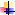 2018–2019 mokslo metai2018–2019 mokslo metai2018–2019 mokslo metai2018–2019 mokslo metai2018–2019 mokslo metai2018–2019 mokslo metai2018–2019 mokslo metai2018–2019 mokslo metai2018–2019 mokslo metai2018–2019 mokslo metai2018–2019 mokslo metai2018–2019 mokslo metai2018–2019 mokslo metai2018–2019 mokslo metai2018–2019 mokslo metai2018–2019 mokslo metai2018–2019 mokslo metai2018–2019 mokslo metaiKlasės,,0“123445678I GII GII GIII GIII GIV GIV GMokslo ir žinių diena/ Ugdymo procesopradžia2018-09-032018-09-032018-09-032018-09-032018-09-032018-09-032018-09-032018-09-032018-09-032018-09-032018-09-032018-09-032018-09-032018-09-032018-09-032018-09-032018-09-03I trimestro trukmė2018 m. rugsėjo 3 d. – 2018 m. gruodžio 7 d. 2018 m. rugsėjo 3 d. – 2018 m. gruodžio 7 d. 2018 m. rugsėjo 3 d. – 2018 m. gruodžio 7 d. 2018 m. rugsėjo 3 d. – 2018 m. gruodžio 7 d. 2018 m. rugsėjo 3 d. – 2018 m. gruodžio 7 d. 2018 m. rugsėjo 3 d. – 2018 m. gruodžio 7 d. 2018 m. rugsėjo 3 d. – 2018 m. gruodžio 7 d. 2018 m. rugsėjo 3 d. – 2018 m. gruodžio 7 d. 2018 m. rugsėjo 3 d. – 2018 m. gruodžio 7 d. 2018 m. rugsėjo 3 d. – 2018 m. gruodžio 7 d. 2018 m. rugsėjo 3 d. – 2018 m. gruodžio 7 d. 2018 m. rugsėjo 3 d. – 2018 m. gruodžio 7 d. II trimestro trukmė2018m. gruodžio 10 d. – 2019 m. kovo 15 d.2018m. gruodžio 10 d. – 2019 m. kovo 15 d.2018m. gruodžio 10 d. – 2019 m. kovo 15 d.2018m. gruodžio 10 d. – 2019 m. kovo 15 d.2018m. gruodžio 10 d. – 2019 m. kovo 15 d.2018m. gruodžio 10 d. – 2019 m. kovo 15 d.2018m. gruodžio 10 d. – 2019 m. kovo 15 d.2018m. gruodžio 10 d. – 2019 m. kovo 15 d.2018m. gruodžio 10 d. – 2019 m. kovo 15 d.2018m. gruodžio 10 d. – 2019 m. kovo 15 d.2018m. gruodžio 10 d. – 2019 m. kovo 15 d.2018m. gruodžio 10 d. – 2019 m. kovo 15 d.III trimestro trukmė2019 m. kovo 18 d. – 2019 m. birželio 6 d.2019 m. kovo 18 d. – 2019 m. birželio 6 d.2019 m. kovo 18 d. – 2019 m. birželio 6 d.2019 m. kovo 18 d. – 2019 m. birželio 6 d.2019 m. kovo 18 d. – 2019 m. birželio 6 d.2019 m. kovo 18 d. – 2018 m. birželio 20 d.2019 m. kovo 18 d. – 2018 m. birželio 20 d.2019 m. kovo 18 d. – 2018 m. birželio 20 d.2019 m. kovo 18 d. – 2018 m. birželio 20 d.2019 m. kovo 18 d. – 2018 m. birželio 20 d.2019 m. kovo 18 d. – 2018 m. birželio 20 d.2019 m. kovo 18 d. – 2018 m. birželio 20 d.I pusmetis2018-09-032019-01-182018-09-032019-01-182018-09-032019-01-18Signalinė sesija I2018-11-092018-11-092018-11-09II pusmetis2019-01-212019-06-20(IVG kl. - 2019-05-23)2019-01-212019-06-20(IVG kl. - 2019-05-23)2019-01-212019-06-20(IVG kl. - 2019-05-23)Signalinė sesija II2019-03-082019-03-082019-03-08Rudens atostogos2018 m. spalio 29 d. – lapkričio 2 d.2018 m. spalio 29 d. – lapkričio 2 d.2018 m. spalio 29 d. – lapkričio 2 d.2018 m. spalio 29 d. – lapkričio 2 d.2018 m. spalio 29 d. – lapkričio 2 d.2018 m. spalio 29 d. – lapkričio 2 d.2018 m. spalio 29 d. – lapkričio 2 d.2018 m. spalio 29 d. – lapkričio 2 d.2018 m. spalio 29 d. – lapkričio 2 d.2018 m. spalio 29 d. – lapkričio 2 d.2018 m. spalio 29 d. – lapkričio 2 d.2018 m. spalio 29 d. – lapkričio 2 d.2018 m. spalio 29 d. – lapkričio 2 d.2018 m. spalio 29 d. – lapkričio 2 d.2018 m. spalio 29 d. – lapkričio 2 d.2018 m. spalio 29 d. – lapkričio 2 d.2018 m. spalio 29 d. – lapkričio 2 d.Žiemos (Kalėdų) atostogos 2018 m. gruodžio 27 d. – 2019 m. sausio 2 d.2018 m. gruodžio 27 d. – 2019 m. sausio 2 d.2018 m. gruodžio 27 d. – 2019 m. sausio 2 d.2018 m. gruodžio 27 d. – 2019 m. sausio 2 d.2018 m. gruodžio 27 d. – 2019 m. sausio 2 d.2018 m. gruodžio 27 d. – 2019 m. sausio 2 d.2018 m. gruodžio 27 d. – 2019 m. sausio 2 d.2018 m. gruodžio 27 d. – 2019 m. sausio 2 d.2018 m. gruodžio 27 d. – 2019 m. sausio 2 d.2018 m. gruodžio 27 d. – 2019 m. sausio 2 d.2018 m. gruodžio 27 d. – 2019 m. sausio 2 d.2018 m. gruodžio 27 d. – 2019 m. sausio 2 d.2018 m. gruodžio 27 d. – 2019 m. sausio 2 d.2018 m. gruodžio 27 d. – 2019 m. sausio 2 d.2018 m. gruodžio 27 d. – 2019 m. sausio 2 d.2018 m. gruodžio 27 d. – 2019 m. sausio 2 d.2018 m. gruodžio 27 d. – 2019 m. sausio 2 d.Žiemos atostogos2019 m. vasario 18 d. – vasario 22 d.2019 m. vasario 18 d. – vasario 22 d.2019 m. vasario 18 d. – vasario 22 d.2019 m. vasario 18 d. – vasario 22 d.2019 m. vasario 18 d. – vasario 22 d.2019 m. vasario 18 d. – vasario 22 d.2019 m. vasario 18 d. – vasario 22 d.2019 m. vasario 18 d. – vasario 22 d.2019 m. vasario 18 d. – vasario 22 d.2019 m. vasario 18 d. – vasario 22 d.2019 m. vasario 18 d. – vasario 22 d.2019 m. vasario 18 d. – vasario 22 d.2019 m. vasario 18 d. – vasario 22 d.2019 m. vasario 18 d. – vasario 22 d.2019 m. vasario 18 d. – vasario 22 d.2019 m. vasario 18 d. – vasario 22 d.2019 m. vasario 18 d. – vasario 22 d.Pavasario (Velykų) atostogos2019 m. balandžio 23 d. – balandžio 26 d.2019 m. balandžio 23 d. – balandžio 26 d.2019 m. balandžio 23 d. – balandžio 26 d.2019 m. balandžio 23 d. – balandžio 26 d.2019 m. balandžio 23 d. – balandžio 26 d.2019 m. balandžio 23 d. – balandžio 26 d.2019 m. balandžio 23 d. – balandžio 26 d.2019 m. balandžio 23 d. – balandžio 26 d.2019 m. balandžio 23 d. – balandžio 26 d.2019 m. balandžio 23 d. – balandžio 26 d.2019 m. balandžio 23 d. – balandžio 26 d.2019 m. balandžio 23 d. – balandžio 26 d.2019 m. balandžio 23 d. – balandžio 26 d.2019 m. balandžio 23 d. – balandžio 26 d.2019 m. balandžio 23 d. – balandžio 26 d.2019 m. balandžio 23 d. – balandžio 26 d.2019 m. balandžio 23 d. – balandžio 26 d.Ugdymo procesopabaiga2019-06-062019-06-062019-06-062019-06-062019-06-062019-06-202019-06-202019-06-202019-06-202019-06-202019-06-202019-06-202019-06-202019-06-202019-06-202019-06-202019-05-23Ugdymo proceso trukmė savaitėmis 3535353535373737373737373737373733Vasaros atostogos2019-06-07 – 2019-08-312019-06-07 – 2019-08-312019-06-07 – 2019-08-312019-06-07 – 2019-08-312019-06-07 – 2019-08-312019-06-21 - 2019-08-312019-06-21 - 2019-08-312019-06-21 - 2019-08-312019-06-21 - 2019-08-312019-06-21 - 2019-08-312019-06-21 - 2019-08-312019-06-21 - 2019-08-312019-06-21 - 2019-08-312019-06-21 - 2019-08-312019-06-21 - 2019-08-312019-06-21 - 2019-08-312-8 ir IG-IVG kl. mokiniams2-8 ir IG-IVG kl. mokiniams2-8 ir IG-IVG kl. mokiniams1 klasės mokiniams 1 klasės mokiniams 1 klasės mokiniams Pamoka Laikas Pertraukų trukmėPamokaLaikasPertraukų trukmė1 pamoka    8.00 -  8.4510 min. 1 pamoka    8.00 - 8.3520 min.2 pamoka    8.55 –  9.4010 min. 2 pamoka    8.55 – 9.2030 min.3 pamoka    9.50 –  10. 35 20 min3 pamoka    9.50 – 10.2520 min. 4 pamoka    10.55 –11.4020min. 4 pamoka    10.45 – 11.20 20 min.5 pamoka    11.55 –  12.4510 min.5 pamoka    11.40 – 12.15 6 pamoka    12.55 -  13.4010 min.7 pamoka    13.50 – 14.3510 min.8 pamoka    14.45 – 15.30